МУЗИЧКА-ФОНО-АНАЛИЗА1. Назив дела: _"Кан кан" из опере " Орфеј у подземљу"__________________________________________________

2. Име композитора/извођач/националност:_Жак Офенбах/(Француз)-немачког порекла______________________3.Стилска припадност:романтизам__________________________________________4.Музички жанр:_класична инструментална музика________________________________________________5.Извођачки састав:_симфонијски оркестар_____________________________________________6.Музички облик:_галоп из опере " Орфеј у подземљу"( стилизована игра)________________________________________________7.Темпо:_allegro________________________________________________________8.Музички метар:C_______________________________________________9.Оркестрација /аранжман (попис звучних боја извођачког састава):а)ТЕМЕ:_vni I,II, Vc, Cb, Vla  _________________________________________
______________________________________________________________б) ПРАТЊЕ:_Fl, Fg, Ob, Cl, Ch, Timp _____________________________________________________________________________________________________10.Теоријски подаци о делу, композитору, стилу, облику..._Жак Офенбахје био француски композитор и челиста немачког порекла који је израдио прототип француске оперете и значајно допринео њеној популарности.Има је  велики утицај на касније композиторе опере. Комоновао је тачно 29 опера иод којих су најпознатије оперете: "Плавобради", "Париски живот", "Орфеј у подземљу" и "Лепа Јелена". 11.Карактер дела:_живахан, весео______________________________________________
12.Звучне слике (прве визуелне асоцијације на одслушано дело):_У овом делу видим раздрагане плесачице које заводе својом игром и плесом.____________________________________________________________________________________________________________________________________________________________________________________________13. Лични музичко-критички утисак о делу:_Ова окретна мелодија је толико весела да нас одмах вуче да играмо. _________________________________________________________________________________________________________________________________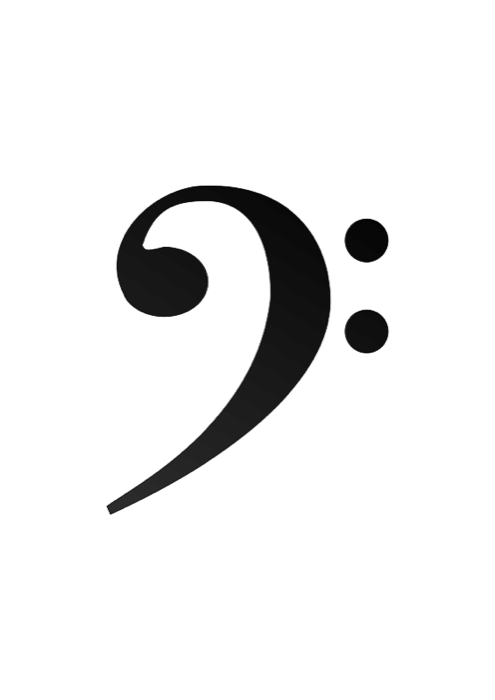 